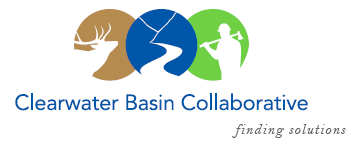 Clearwater Basin CollaborativeSteering CommitteeJanuary 11, 2017 - 8:30am PAC/9:30am MTN Conference Call:  (208) 252-6102, no pin requiredAGENDADiscussion ItemsNotes from December 2, 2016 (Co-Chairs)January Working Group Agenda (All)Report on AccomplishmentsAnnual Plan of Work National Stewardship Trail Act (Dale)SynopsisRequest from Outfitters & GuidesFebruary & March Working Group Meetings (Co-Chairs)Wildlife focusForest Plan Revision – Presentation request on wildlifeThreatened and Endangered SpeciesRegional Office Request for attendanceForest Plan Revision Subcommittee – update (Elayne/Kelli)All Co-Chair Meeting – (Co-Chairs)New proposed date Thursday, January 26 Agenda distributionDate and LocationWildlife Habitat Restoration Initiative (Alex, Kelli)Capture Activities – ResultsMembership (Co-Chairs)Trout Unlimited – Michael Wells, Chapter PresidentWorking Group VacanciesBack Country Hunters & AnglersCitizen LiaisonsCFLR Project (Tera/Mike W.)CFLR Coordinator’s returnRevised/Amended CFLR Proposal FY 16 Annual ReportCommunity Support for Projects (Alex)Request from Idaho Youth Challenge Academy – C. St. GermaineGuidance on future Support RequestsCommittee Member Agenda Item Requests (All)Calendar of Events (All)